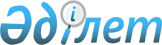 Қазақстан Республикасының Статистика жөніндегі агенттігінің республикалық бюджеттік бағдарламаларының 2002 жылға арналған паспорттарын бекіту туралыҚазақстан Республикасы Үкіметінің қаулысы. 2002 жылғы 26 қаңтар N 113      "Бюджет жүйесі туралы" Қазақстан Республикасының 1999 жылғы 1 сәуірдегі Заңына сәйкес Қазақстан Республикасының Үкіметі қаулы етеді: 

      1. 1-6-қосымшаларға сәйкес Қазақстан Республикасының Статистика жөніндегі агенттігінің республикалық бюджеттік бағдарламаларының 2002 жылға арналған паспорттары бекітілсін. 

      2. Осы қаулы қол қойылған күнінен бастап күшіне енеді.       Қазақстан Республикасының 

      Премьер-Министрі 

Қазақстан Республикасы Yкiметiнiң 

2002 жылғы 26 қаңтардағы N 113 

қаулысына 1 қосымша           ЕСКЕРТУ. 1 қосымша өзгерді - Қазақстан Республикасы Үкіметінің 2002 жылғы 18 желтоқсандағы N 113a қаулысымен. 

 

Қазақстан Республикасының Статистика жөнiндегi агенттiгi 

Бюджеттiк бағдарламаның әкiмшiсi  2002 жылға арналған 

001 "Әкiмшiлiк шығындар" 

республикалық бюджеттiк бағдарламаның 

ПАСПОРТЫ       1. Құны: 252329 мың теңге (екi жүз елу екi миллион үш жүз жиырма тоғыз мың теңге). <*> 

      2. Бюджеттiк бағдарламаның нормативтiк-құқықтық негiзi: "Мемлекеттiк қызмет туралы" Қазақстан Республикасының 1999 жылғы 23 шiлдедегi N 453-І Заңы ; Қазақстан Республикасы Президентiнiң "Қазақстан Республикасының мемлекеттiк бюджет есебiнен қамтылған органдары қызметкерлерiне еңбекақы төлеудiң бiрыңғай жүйесi туралы" 2001 жылғы 25 наурыздағы N 575 Жарлығы ; "Қазақстан Республикасының Статистика жөнiндегi агенттiгiнiң мәселелерi" Қазақстан Республикасы Yкiметiнiң 1999 жылғы 30 наурыздағы N 325 қаулысы ; "Қазақстан Республикасының Статистика жөнiндегi агенттiгiнiң аумақтық органдарын қайта ұйымдастыру туралы" Қазақстан Республикасы Yкiметiнiң 1999 жылғы 15 мамырдағы N 577 қаулысы ; "Базалық лауазымдық жалақының мөлшерiн бекiту туралы" Қазақстан Республикасы Yкiметiнiң 2001 жылғы 10 желтоқсандағы N 1607 қаулысы ; "Смета бойынша тиiстi органды ұстауға арналған қаражатты үнемдеу есебiнен Қазақстан Республикасы органдарының қызметкерлерiне сыйлық беру, материалдық көмек көрсету және лауазымдық жалақыларына үстемеақылар белгiлеу ережесiн бекiту туралы" Қазақстан Республикасы Yкiметiнiң 2001 жылғы 29 тамыздағы N 1127 қаулысы ; "Штат санының лимиттерiн бекiту туралы" Қазақстан Республикасы Yкiметiнiң 2002 жылғы 11 қаңтардағы N 39 қаулысы . 

      3. Бюджеттiк бағдарламаны қаржыландыру көздерi: республикалық бюджет қаражаты. 

      4. Бюджеттiк бағдарламаның мақсаты: жүктелген функцияларын барынша тиiмдi орындауға қол жеткiзу үшiн Қазақстан Республикасының Статистика жөнiндегi агенттiгiнiң орталық аппараты мен оның аумақтық бөлiмшелерiнiң қызметiн қамтамасыз ету. 

      5. Бюджеттiк бағдарламаның мiндеттерi: Қазақстан Республикасының Статистика жөнiндегi агенттiгi мен оның аумақтық бөлiмшелерiнiң орталық аппараттарын ұстау. 

      6. Бюджеттiк бағдарламаны iске асыру жөнiндегi iс-шаралардың жоспары:       7. Бюджеттік бағдарламаны орындаудан күтілетін нәтижелер: Қазақстан Республикасының Статистика жөніндегі агенттігіне жүктелген функциялардың сапалы және уақытында орындалуы. 

Қазақстан Республикасы Yкiметiнiң    

2002 жылғы 26 қаңтардағы N 113    

қаулысына 2 қосымша        Қазақстан Республикасының Статистика жөнiндегi агенттiгi 

Бюджеттiк бағдарламаның әкiмшiсi  2002 жылға арналған 

031 "Республиканың әлеуметтiк-экономикалық жағдайы туралы 

деректердiң ақпараттық-статистикалық базаларын құру" 

республикалық бюджеттiк бағдарламаның 

ПАСПОРТЫ       1. Құны: 1196290 мың теңге (бiр миллиард жүз тоқсан алты миллион екi жүз тоқсан мың теңге). 

      2. Бюджеттiк бағдарламаның нормативтiк-құқықтық негiзi: "1999-2005 жылдары Қазақстан Республикасында мемлекеттiк статистиканы жетiлдiрудiң бағдарламасы туралы" Қазақстан Республикасы Yкiметiнiң 1998 жылғы 19 қарашадағы N 1180 қаулысы ; "Қазақстан Республикасының Статистика жөнiндегi агенттiгiнiң аумақтық органдарын қайта ұйымдастыру туралы" Қазақстан Республикасы Yкiметiнiң 1999 жылғы 15 мамырдағы N 577 қаулысы ; "Қазақстан Республикасының Стратегиялық жоспарлау және реформалар жөнiндегi агенттiгiнiң, "Қазпатент" және "Қазақстан Республикасының Стратегиялық жоспарлау және реформалар жөнiндегi агенттiгiнiң Статистика және талдау жөнiндегi комитетiнiң Ақпараттық-есептеу орталығы" республикалық мемлекеттiк кәсiпорындарын құру мәселелерi" Қазақстан Республикасы Yкiметiнiң 1997 жылғы 12 қарашадағы N 1552 қаулысы ; "Қазақстан Республикасының Статистика жөнiндегi агенттiгi "Ақпараттық-есептеу орталығы" республикалық мемлекеттiк кәсiпорнының жекелеген мәселелерi" туралы Қазақстан Республикасы Yкiметiнiң 1999 жылғы 1 шiлдедегi N 910 қаулысы ; "Қазақстан Республикасы Статистика жөнiндегi агенттiгiнiң Ақпараттық-баспа орталығы" - "Қазстатақпарат" республикалық мемлекеттiк кәсiпорнын құру туралы" Қазақстан Республикасы Yкiметiнiң 1999 жылғы 27 сәуiрдегi N 479 қаулысы ; "Қазақстан Республикасының Статистика жөніндегі агенттігінің 2002 жылға арналған Статистикалық жұмыстар жоспарын бекiту туралы" Қазақстан Республикасы Yкiметiнiң 2002 жылғы 19 қаңтардағы N 68 қаулысы . 

      3. Бюджеттiк бағдарламаны қаржыландыру көздерi: республикалық бюджет қаражаты. 

      4. Бюджеттiк бағдарламаның мақсаты: республиканың әлеуметтiк-экономикалық жағдайы туралы деректердiң ақпараттық-статистикалық базаларын құру; жарияланым жүйесiн жетiлдiру және пайдаланушыларды сапалы әрi анық статистикалық ақпараттармен қамтамасыз ету. 

      5. Бюджеттiк бағдарламаның мiндеттерi: статистикалық деректердi аймақтық және республикалық деңгейде жинау, өңдеу, сапасын бақылау; деректердiң ақпараттық-статистикалық базаларын қалыптастыру; мемлекеттiк органдарды статистикалық ақпараттармен қамтамасыз ету; статистикалық есептiлiк бланкiлерін дайындау және көбейту. 

      6. Бюджеттiк бағдарламаны iске асыру жөнiндегi iс-шаралардың жоспары: 

--------------------------------------------------------------------------- 

N!Бағдар.!Кіші !Бағдарламаның    !Бағдарламаны (кіші   ! Іске !  Жауапты 

! коды  !бағд.!(кіші бағдарлама.!бағдарламаны) іске   ! асыру!орындаушылар 

!       !коды !ның) атауы       !асыру жөніндегі іс-  !мерзім! 

!       !     !                 !    шаралар          !дері  ! 

--------------------------------------------------------------------------- 

1!   2   !  3  !           4     !        5            !   6  !     7 

--------------------------------------------------------------------------- 

1   031         Республиканың                                  Қазақстан 

                әлеуметтік-эко.                                Республика. 

                номикалық жағ.                                 сының Стат. 

                дайы туралы де.                                истика жө. 

                ректердің ақпа.                                ніндегі 

                раттық-статис.                                 агенттігі 

                тикалық базала. 

                рын құру              030    Ақпараттық-       Орталықтарды бекітіл.  жыл 

                статистикалық     ген штат санының лимит. бойына 

                орталықтар        тері шегінде 2750 бір. 

                                  лік көлемінде ұстау; 

                                  жаппай есептеу алу мен 

                                  іріктеп зерттеуді үй. 

                                  лестіру негізінде стат. 

                                  истикалық есептілікті 

                                  табыстау схемасын же. 

                                  тілдіру; статистиканың 

                                  барлық салаларында ірік. 

                                  теп зерттеуді жүргізудің 

                                  әдістемесін енгізу; 

                                  зерттеулер жүргізу 

                                  (40-қа жуық); "аудан- 

                                  облыс" буынында 191-ден 

                                  кем емес деректерді 

                                  табыстау желісін құру.              031    Ақпараттық-       Ақпараттарды республика.  жыл 

                статистикалық     лық деңгейде табыстау,    бойына 

                деректер база.    өңдеу және ұсынудың жаңа 

                сын құру          толассыз технологияларын 

                                  енгiзу бойынша; бекiтiлген 

                                  (160-қа жуық) және ақпарат. 

                                  тарды сканерлiк салыстырып 

                                  оқу мүмкiндiгi бар статисти. 

                                  калық есептiлiктiң жаңа ны. 

                                  сандарын республикалық дең. 

                                  гейде енгiзу бойынша; ста. 

                                  тистиканың барлық жүйесiн. 

                                  дегi статистикалық ақпарат. 

                                  тарды пайдаланушыларға 

                                  телекоммуникациялық ақпарат. 

                                  тық қызмет көрсетудi қамта. 

                                  масыз ету бойынша қызметке 

                                  (жұмысқа) ақы төлеу.             032    Статистикалық      Статистикалық деректердi     жыл 

               ақпаратты және     пайдаланушылардың каталогын  бойына 

               статистикалық      құру бойынша; статистикалық 

               есептілік ны.      деректердi дайындаудың және 

               сандарын жария.    таратудың бiртұтас техноло. 

               лау және тарату    гиясын орнату бойынша; Агент. 

                                  тiк жарияланымдарының: жинақ. 

                                  тар, журналдар, жылнамалар - 

                                  39 атау - орташа таралымы 

                                  400 дана, атаулары 260-қа 

                                  жуық салалық статбюллетеньдер 

                                  - орташа таралымы 160 дана 

                                  кеңейтiлген сериясын әзiрлеу, 

                                  бекiту және шығару бойынша; 

                                  статистикалық анықтамалар құру 

                                  жөнiндегі басқа елдер тәжiри. 

                                  бесiн зерделеу және пайдалану 

                                  бойынша; статистикалық дерек. 

                                  тердi жариялау және тарату жү. 

                                  йесiн жетiлдiру бойынша; ста. 

                                  тистикалық ақпараттарды элек. 

                                  трондық және басқа тасушылар 

                                  мен байланыс құралдары, соның 

                                  ішiнде Интернетте де, тарату 

                                  желiлерiн құру және кеңейту; 

                                  статистикалық есептiлiк нысан. 

                                  дарының 700 данаға жуық бланкi. 

                                  лерi мен нұсқаулықтарын 

                                  11,2 млн. дана жалпы таралым. 

                                  мен даярлау және дайындау 

                                  бойынша қызметке (жұмысқа) ақы 

                                  төлеу. 

------------------------------------------------------------------------- 

      7. Бюджеттік бағдарламаны орындаудан күтілетін нәтижелер: Қазақстан Республикасының Үкіметі бекіткен Статистикалық жұмыстар жоспарына сәйкес, мемлекеттік органдарды республиканың әлеуметтік-экономикалық жағдайы туралы ақпаратпен қамтамасыз ету. 

Қазақстан Республикасы Yкiметiнiң   

2002 жылғы 26 қаңтардағы N 113    

қаулысына 3 қосымша          Қазақстан Республикасының Статистика жөнiндегi агенттiгi 

Бюджеттiк бағдарламаның әкiмшiсi  2002 жылға арналған 

301 "Қазақстан Республикасының Статистика жөніндегі 

агенттігінің әкімшілік ғимаратында жөндеу жұмыстарын жүргізу" 

республикалық бюджеттік бағдарламаның 

ПАСПОРТЫ       1. Құны: 10273 мың теңге (он миллион екі жүз жетпіс үш мың теңге). 

      2. Бюджеттік бағдарламаның нормативтік-құқықтық негізі: "Қазақстан Республикасының Статистика жөніндегі агенттігінің мәселелері" Қазақстан Республикасы Үкіметінің 1999 жылғы 30 наурыздағы N 325 қаулысы . 

      3. Бюджеттік бағдарламаны қаржыландыру көздері: республикалық бюджет қаражаты. 

      4. Бюджеттік бағдарламаның мақсаты: Қазақстан Республикасының Статистика жөніндегі агенттігі қызметкерлерінің еңбек жағдайын жақсарту. 

      5. Бюджеттік бағдарламаның міндеттері: Қазақстан Республикасының Статистика жөніндегі агенттігі ғимаратының үй-жайларын қайта жаңарту және жөндеу-қалпына келтіру жұмыстарын жүргізу. 

      6. Бюджеттiк бағдарламаны iске асыру жөнiндегi iс-шаралардың жоспары: 

--------------------------------------------------------------------------- 

N!Бағдар.!Кіші !Бағдарламаның    !Бағдарламаны (кіші   ! Іске !  Жауапты 

! коды  !бағд.!(кіші бағдарлама.!бағдарламаны) іске   ! асыру!орындаушылар 

!       !коды !ның) атауы       !асыру жөніндегі іс-  !мерзім! 

!       !     !                 !    шаралар          !дері  ! 

--------------------------------------------------------------------------- 

1!   2   !  3  !           4     !        5            !   6  !     7 

--------------------------------------------------------------------------- 

1   301         Қазақстан Рес.    Агенттіктің әкімшілік  Жыл   Қазақстан 

                публикасының      ғимаратындағы акт за.  бойы. Республика. 

                Статистика жө.    лын қайта жаңарту жә.  на    сының Стат. 

                ніндегі агент.    не жөндеу бойынша;           истика жө. 

                тігінің әкім.     акт залының төбе жа.         ніндегі 

                шілік ғимара.     бындысын ауыстыру бо.        агенттігі 

                тында жөндеу      йынша; екінші қабатты 

                жұмыстарын        қайта жаңарту бойынша; 

                жүргізу           ғимараттың қасбетін үш 

                                  жағынан бояу бойынша 

                                  қызметтерге (жұмыстарға) 

                                  ақы төлеу. 

-------------------------------------------------------------------------- 

      7. Бюджеттік бағдарламаны орындаудан күтілетін нәтижелер: Агенттік ғимаратының үй-жайларын республиканың мемлекеттік стандарты нормаларына сәйкес жағдайға келтіру. 

Қазақстан Республикасы Yкiметiнiң    

2002 жылғы 26 қаңтардағы N 113     

қаулысына 4 қосымша          Қазақстан Республикасының Статистика жөнiндегi агенттiгi 

Бюджеттiк бағдарламаның әкiмшiсi  2002 жылға арналған 

500 "Статистика органдарының ақпараттық жүйелерiн қамтамасыз ету" 

республикалық бюджеттiк бағдарламаның 

ПАСПОРТЫ       1. Құны: 71917 мың теңге (жетпiс бiр миллион тоғыз жүз он жетi мың теңге). 

      2. Бюджеттiк бағдарламаның нормативтiк-құқықтық негiзi: "1999-2005 жылдары Қазақстан Республикасында мемлекеттiк статистиканы жетiлдiрудiң бағдарламасы туралы" Қазақстан Республикасы Yкiметiнiң 1998 жылғы 19 қарашадағы N 1180 қаулысы ; "Қазақстан Республикасының Стратегиялық жоспарлау және реформалар жөнiндегi агенттiгiнiң, "Қазпатент" және "Қазақстан Республикасының Стратегиялық жоспарлау және реформалар жөнiндегi агенттiгiнiң Статистика және талдау жөнiндегi комитетiнiң "Ақпараттық-есептеу орталығы" республикалық мемлекеттiк кәсiпорындарын құру мәселелерi" Қазақстан Республикасы Yкiметiнiң 1997 жылғы 12 қарашадағы N 1552 қаулысы ; "Қазақстан Республикасының Ұлттық статистика агенттiгiнiң кадрларын даярлау, қайта даярлау және олардың бiлiктiлiгiн арттыру институтын қайта ұйымдастыру туралы" Қазақстан Республикасы Yкiметiнiң 1999 жылғы 11 қаңтардағы N 19 қаулысы . 

      3. Бюджеттiк бағдарламаны қаржыландыру көздерi: республикалық бюджет қаражаты. 

      4. Бюджеттiк бағдарламаның мақсаты: статистика органдары ақпараттық жүйесiнiң үздiксiз жұмыс істеуiн қамтамасыз ету, статистикалық есептiлiктi өңдеу мерзiмдерiн қысқарту, өңделетiн ақпараттар көлемiн көбейту, мемлекеттiк статистика органдары қызметiнiң тиiмдiлiгiн арттыру. 

      5. Бюджеттiк бағдарламаның мiндеттерi: Агенттiктiң барлық құрылымдық бөлiмшелерінде, сондай-ақ ведомствоға қарасты ұйымдарда жергiлiктi есептеу желiсiнiң жұмыс істеуiн қамтамасыз ету; есептеу техникасының барлық құралдарын орнату және техникалық қызмет көрсету; телекоммуникациялық арналарды жаңғырту және қамтамасыз ету; статистикалық есептiлiк деректерiн өңдеудiң қазiргi заманғы ақпараттық технологияларын енгiзу; статақпараттарды талдамалы өңдеу құралдарын енгiзу; деректердiң статистикалық базасын жобалау, енгiзу және жүргiзу; мемлекеттiк статистиканы қалыптастыру жөнiндегi әдiснаманы жетiлдiру және жаңа ғылыми тәсiлдеме әзiрлеу; халықаралық әдiснамалық әзiрлемелердi Қазақстан Республикасы жағдайына бейiмдеу. 

      6. Бюджеттiк бағдарламаны iске асыру жөнiндегi iс-шаралардың жоспары: 

--------------------------------------------------------------------------- 

N!Бағдар.!Кіші !Бағдарламаның    !Бағдарламаны (кіші   ! Іске !  Жауапты 

! коды  !бағд.!(кіші бағдарлама.!бағдарламаны) іске   ! асыру!орындаушылар 

!       !коды !ның) атауы       !асыру жөніндегі іс-  !мерзім! 

!       !     !                 !    шаралар          !дері  ! 

--------------------------------------------------------------------------- 

1!   2   !  3  !           4     !        5            !   6  !     7 

--------------------------------------------------------------------------- 

1   500         Статистика ор.                                          

                гандарының ақпа. 

                раттық жүйелерін 

                қамтамасыз ету               030   Мемлекеттік ста.   Статистикалық ақпарат. Жыл   Қазақстан 

                тистика органда.   тарды өңдеудiң 180-нен бойы. Республика. 

                рының ақпараттық   кем емес бағдарламалық на    сының 

                жүйесiне ақпа.     кешенiн әзiрлеу, енгiзу      Статистика 

                раттық-техника-    және қамтамасыз ету бо.      жөніндегі 

                лық қызмет ету     йынша; базалық бағдарла.     агенттігі 

                және қамтамасыз    малық қамтамасыз етуді 

                ету                (85 қондырғыдан кем емес) 

                                   орнату және қамтамасыз ету, 

                                   жергiлiктi есептеу желi. 

                                   лерiне (17-ден кем емес) 

                                   әкiмшiлiктендiру бойынша; 

                                   компьютерлерге (1500-ден 

                                   кем емес) және телекоммуни. 

                                   кациялық жабдықтарға (200 

                                   модем, 80 шоғырлауыш, 1500 

                                   желiлiк карталардан кем 

                                   емес) техникалық қызмет ету 

                                   бойынша қызметтерге (жұмыс. 

                                   тарға) ақы төлеу.           031      Мемлекеттік ста.    Мемлекеттiк статистиканы  Жыл  Қазақстан 

               тистикасының ақ.    қалыптастыру әдiснамасы   бо.  Республи. 

               параттық жүйесi     саласында ғылыми зерттеу. йы.  касының 

               саласындағы қол.    лер бойына жүргiзу бойы.  на   Статис. 

               данбалы ғылыми      нша; статистикалық зерт.       тика 

               зерттеулер          теулер жүргiзудiң нұсқау.      жөніндегі 

                                   лықтары мен ғылыми-әдiсте.     агенттігі 

                                   мелiк құжаттамаларын әзiр. 

                                   леу бойынша; статистикалық 

                                   қызметке отандық және шетел. 

                                   дiк статистикалық практика. 

                                   дағы озық жетiстiктердi 

                                   енгiзу бойынша қызмет 

                                   (жұмыс) көрсетуге ақы төлеу. 

                                   14 ғылыми зерттеу енгiзiледi. 

------------------------------------------------------------------------ 

      7. Бюджеттiк бағдарламаны орындаудан күтiлетiн нәтижелер: есептеу техникалары мен желiлерi құралдары техникалық қамтамасыз ету, қазіргі заманғы телекоммуникациялық технологияны енгiзу, статистикалық өндіріс процесін қамтамасыз ету; статистикалық өндiрiс процесiн автоматтандыру; статистикалық жұмыстарды ғылыми-әдiснамалық қамтамасыз ету. 

Қазақстан Республикасы Yкiметiнiң    

2002 жылғы 26 қаңтардағы N 113     

қаулысына 5 қосымша           Қазақстан Республикасының Статистика жөнiндегi агенттiгi 

Бюджеттiк бағдарламаның әкiмшiсi  2002 жылға арналған 

600 "Мемлекеттiк статистика органдарының ақпараттық жүйелерiн құру" 

республикалық бюджеттiк бағдарламаның 

ПАСПОРТЫ       1. Құны: 110000 мың теңге (жүз он миллион теңге). 

      2. Бюджеттiк бағдарламаның нормативтiк-құқықтық негiзi: "1999-2005 жылдары Қазақстан Республикасында мемлекеттiк статистиканы жетiлдiрудiң бағдарламасы туралы" Қазақстан Республикасы Yкiметiнiң 1998 жылғы 19 қарашадағы N 1180 қаулысы . 

      3. Бюджеттiк бағдарламаны қаржыландыру көздерi: республикалық бюджет қаражаты. 

      4. Бюджеттiк бағдарламаның мақсаты: Қазақстан Республикасының Статистика жөнiндегi агенттiгi аумақтық бөлiмшелерiнiң үздiксiз және жедел жұмыс істеуiн қамтамасыз ету. 

      5. Бюджеттiк бағдарламаның мiндеттерi: аудандық статистика бөлiмдерiнен аймақтық статистика басқармасына деректердi табыстау жүйесiн құру; аймақтардағы жұмыс істеп тұрған жергiлiктi есептеу желiлерiн кеңейту және жаңғырту; статистиканың аумақтық органдарының компьютерлiк жабдықпен жарақтандырылу деңгейiн арттыру; аймақтық деңгейде статистикалық ақпараттық жүйенiң басқа мемлекеттiк органдардың ақпараттық жүйелерiмен өзара іс-қимылдарын қамтамасыз ету. 

      6. Бюджеттiк бағдарламаны iске асыру жөнiндегi iс-шаралардың жоспары: 

--------------------------------------------------------------------------- 

N!Бағдар.!Кіші !Бағдарламаның    !Бағдарламаны (кіші   ! Іске !  Жауапты 

! коды  !бағд.!(кіші бағдарлама.!бағдарламаны) іске   ! асыру!орындаушылар 

!       !коды !ның) атауы       !асыру жөніндегі іс-  !мерзім! 

!       !     !                 !    шаралар          !дері  ! 

--------------------------------------------------------------------------- 

1!   2   !  3  !           4     !        5            !   6  !     7 

--------------------------------------------------------------------------- 

1   600         Мемлекеттік ста.  542-ден кем емес дер. ІІ тоқ. Қазақстан 

                тистика органда.  бес компьютерлер;     сан     Республи. 

                рының ақпараттық  16-дан кем емес               касының 

                жүйелерiн құру    серверлер; 191-ден            Статистика 

                                  кем емес модемдер; 191        жөніндегі 

                                  жиынтықтан кем емес           агенттігі 

                                  матрицалық принтерлер; 

                                  16 жиынтықтан кем емес 

                                  жылдам басып шығаратын 

                                  принтерлер; 16 жиынтықтан 

                                  кем емес желiлiк жабдықтар 

                                  сатып алу және орнату. 

-------------------------------------------------------------------------- 

      7. Бюджеттiк бағдарламаны орындаудан күтiлетiн нәтижелер: статистикалық ақпараттарды жинаудың автоматтандырылған желiсiн құру әртүрлi нысандағы статистикалық есептiлiктi табыстау мерзiмiн 1-5 күнге қысқартуға мүмкiншiлiк бередi. Мерзiмдердiң қысқаруы, өз кезегiнде, статистикалық басылымның жедел шығуын қамтамасыз етедi және материалдардың одан да жоғары сапалы талдаумен дайындалуына мүмкiндiк туғызады. Техникалық қамтамасыз ету статистикалық ақпараттың көрсетiлген мерзiмде толық жиналуына мүмкiндiк туғызады. 

Қазақстан Республикасы Yкiметiнiң   

2002 жылғы 26 қаңтардағы N 113    

қаулысына 6 қосымша        Қазақстан Республикасының Статистика жөнiндегi агенттiгi 

Бюджеттiк бағдарламаның әкiмшiсi  2002 жылға арналған 

010 "Кадрлардың бiлiктiлiгiн арттыру және қайта даярлау" 

республикалық бюджеттiк бағдарламаның 

ПАСПОРТЫ       1. Құны: 6272 мың теңге (алты миллион екi жүз жетпiс екi мың теңге). 

      2. Бюджеттiк бағдарламаның нормативтiк-құқықтық негiзi: "1999-2005 жылдары Қазақстан Республикасында мемлекеттiк статистиканы жетiлдiрудiң бағдарламасы туралы" Қазақстан Республикасы Yкiметiнiң 1998 жылғы 19 қарашадағы N 1180 қаулысы ; "Қазақстан Республикасы Ұлттық статистика агенттiгiнiң кадрларын даярлау, қайта даярлау және олардың бiлiктiлiгiн арттыру институтын қайта ұйымдастыру туралы" Қазақстан Республикасы Yкiметiнiң 1999 жылғы 11 қаңтардағы N 19 қаулысы . 

      3. Бюджеттiк бағдарламаны қаржыландыру көздерi: республикалық бюджет қаражаты. 

      4. Бюджеттiк бағдарламаның мақсаты: статистика және ақпараттық технология саласындағы кадрлардың "Қазақстан Республикасының Статистика жөнiндегi агенттiгiнiң және оның аумақтық бөлiмшелерi құрылымының кадрлары бiлiктiлiгiн арттыру және қайта даярлау" үздiксiз кәсiптiк бiлім беру жүйесiн жетiлдiру. 

      5. Бюджеттiк бағдарламаның мiндеттерi: Қазақстан Республикасы статистика қызметкерлерiнiң бiлiктiлiгiн арттыру және кадрларды қайта даярлау. 

      6. Бюджеттiк бағдарламаны iске асыру жөнiндегi iс-шаралардың жоспары: 

--------------------------------------------------------------------------- 

N!Бағдар.!Кіші !Бағдарламаның    !Бағдарламаны (кіші   ! Іске !  Жауапты 

! коды  !бағд.!(кіші бағдарлама.!бағдарламаны) іске   ! асыру!орындаушылар 

!       !коды !ның) атауы       !асыру жөніндегі іс-  !мерзім! 

!       !     !                 !    шаралар          !дері  ! 

--------------------------------------------------------------------------- 

1!   2   !  3  !           4     !        5            !   6  !     7 

--------------------------------------------------------------------------- 

1   010         Кадрлардың бі. 

                ліктілігін артты. 

                ру және қайта 

                даярлау           005   Мемлекеттік 

                қызметшілердің 

                кәсіби білік. 

                тілігін арттыру   Мемлекеттік статистика  жыл    Қазақстан 

                                  органдары қызметкерле.  бойына Республи. 

                                  рінің біліктілігін арт.        касының 

                                  тыру бойынша оқу курс.         Статистика 

                                  тары мен семинарларын          жөніндегі 

                                  өткізу (Қазақстан Рес.         агенттігі 

                                  публикасының статистика 

                                  жөніндегі агенттігінің 

                                  аумақтық органдарынан 

                                  260 тыңдаушы). 

-------------------------------------------------------------------------- 

      7. Бюджеттік бағдарламаны орындаудан күтілетін нәтижелер: мемлекеттік статистиканы халықаралық стандарттарға және өтуді аяқтауға және сәйкес келтіруге мүмкіндік туғызатын статистикалық органдар қызметкерлерінің біліктілігін арттыру.  
					© 2012. Қазақстан Республикасы Әділет министрлігінің «Қазақстан Республикасының Заңнама және құқықтық ақпарат институты» ШЖҚ РМК
				N!Бағдар.!Кіші !Бағдарламаның    !Бағдарламаны (кіші   ! Іске !  Жауапты 

! коды  !бағд.!(кіші бағдарлама.!бағдарламаны) іске   ! асыру!орындаушылар 

!       !коды !ның) атауы       !асыру жөніндегі іс-  !мерзім! 

!       !     !                 !    шаралар          !дері  ! 

--------------------------------------------------------------------------- 

1!   2   !  3  !           4     !        5            !   6  !     7 

--------------------------------------------------------------------------- 

1   001         Әкімшілік шығын. 

                дар                     001  Орталық органның  Қазақстан Республика.  Жыл    Қазақстан 

                аппараты          сының Статистика жө.   бойына Республика. 

                                  ніндегі агенттігінің          сының 

                                  орталық аппаратын             Статистика 

                                  бекітілген штат саны.         жөніндегі 

                                  ның лимиттері шегінде         агенттігі 

                                  186 бірлік көлемінде 

                                  ұстау.            002  Аумақтық орган.   Қазақстан Республика. 

                дардың аппарат.   сының Статистика жө. 

                тары              ніндегі агенттігінің 

                                  аумақтық бөлімшелерін 

                                  бекітілген штат саны. 

                                  ның лимиттері шегінде 

                                  371 бірлік көлемінде 

                                  ұстау. 